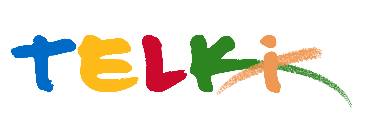 Telki Község Önkormányzata2089 Telki, Petőfi u.1.Telefon: (06) 26 920 801E-mail: hivatal@telki.huwww.telki.huELŐTERJESZTÉS A KÉPVISELŐ-TESTÜLET 2023. március 20.-i rendes ülésére Napirend tárgya:Köznevelési Bizottsági tag megválasztásaA napirendet tárgyaló ülés dátuma: 			2023. 03. 20. A napirendet tárgyaló ülés: 				Képviselő-testület Előterjesztő: 						Deltai Károly polgármesterAz előterjesztést készítette: 				dr. Lack Mónika jegyző		 A napirendet tárgyaló ülés típusa: 			nyílt / zárt A napirendet tárgyaló ülés típusa:			rendes / rendkívüliA határozat elfogadásához szükséges többség típusát: egyszerű / minősített A szavazás módja: 					nyílt / titkos 1.Előzmények, különösen az adott tárgykörben hozott korábbi testületi döntések és azok végrehajtásának állása: 2. Jogszabályi hivatkozások: Magyarország helyi önkormányzatairól szóló 2011. évi CLXXXIX. törvény 44. §-a, valamint Telki község Képviselő-testülete és szervei Szervezeti és Működési Szabályzatáról szóló 20/2019.(X.28.) önkormányzati rendelet 3.Költségkihatások és egyéb szükséges feltételeket, illetve megteremtésük javasolt forrásai: Nincsenek4. Tényállás bemutatása: Nagy Szilvia a Köznevelési Bizottság korábbi tagja 2023. február 16-ával lemondott bizottsági tagságáról.Magyarország helyi önkormányzatairól szóló 2011. évi CLXXXIX. törvény (a továbbiakban: Mötv.) a bizottsággal és annak tagságával kapcsolatban az alábbiak szerint rendelkezik: „57. § (1) A képviselő-testület szervezeti és működési szabályzatában határozza meg bizottságait, a bizottságok tagjainak számát, a bizottságok feladat- és hatáskörét, működésük alapvető szabályait. Az alakuló vagy az azt követő ülésen a polgármester előterjesztésére köteles megválasztani a törvény által kötelezően létrehozandó és a szervezeti és működési szabályzatban meghatározott bizottságait. A száz főt meg nem haladó lakosú településen a bizottsági feladatokat a képviselő-testület látja el. Az ezer főt meg nem haladó lakosú településen a kötelező bizottsági feladat- és hatásköröket egy bizottság is elláthatja. A bizottság tagjává nem önkormányzati képviselő tag is választható. A nem önkormányzati képviselő tag jogai és kötelezettségei a bizottság ülésein megegyeznek az önkormányzati képviselő bizottsági tag jogaival és kötelezettségeivel.58. § (1) A bizottság elnökének és tagjainak megbízatása a képviselő-testület által történő megválasztással jön létre, a képviselő-testület megbízatásának időtartamára. A bizottság elnökét és – az elnökkel együtt számított – tagjainak több mint a felét az önkormányzati képviselők közül kell választani. Nem lehet a bizottság elnöke vagy tagja a polgármester. (2) A képviselő-testület a bizottság személyi összetételét, létszámát a polgármester előterjesztésére bármikor megváltoztathatja, a kötelezően létrehozandó bizottság kivételével a bizottságot megszüntetheti. Telki község Önkormányzat Képviselő-testületének Szervezeti és Működési Szabályzatáról szóló 20/2019. (X.28) önkormányzati rendelet 46. § (1) bekezdésének 1. pontja alapján a Köznevelési Bizottság 3 fő képviselőből + 2 fő nem képviselőből (összesen 5 fő) áll. A megüresedett bizottsági tagságra ………………..javaslom megválasztani.Az Mötv. 40. § (1) bek. alapján ,, A képviselő-testület bizottságának nem képviselő tagja a megválasztását követően a képviselő-testület előtt - a képviselőre irányadó szöveggel - esküt tesz, és erről okmányt ír alá. ,,Telki, 2023. március 16.													Deltai Károly													polgármesterHatározati javaslatTelki község Önkormányzat Képviselő-testülete/2023. (III.    ) számú Önkormányzati határozataKöznevelési Bizottsági tag megválasztásaTelki község Önkormányzat képviselő-testülete úgy határozott, hogy a Köznevelési Bizottság külső ( nem képviselő ) tagjává …………………választja meg.Határidő: azonnalFelelős: Polgármester